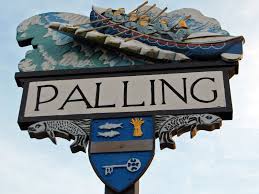 Attendees:  K Matthews (Chairman), J Cocker (Vice-Chairman) S Deary, M Vacca and J Crafer, G Casson joined the meeting at 7.11pmIn attendance: Richard Price, County Councillor, Harry Blathwayt, District Councillor and Patsy Adams (Clerk) Two  Members of the publicwww.seapallingpc.norfolkparishes.gov.ukAll minutes are draft until approved at a subsequent meetingThe meeting began at 6.30pmAPOLOGIES FOR ABSENCE: Cllr Cocker (Vice Chairman)DECLARATIONS OF INTEREST AND REQUESTS FOR DISPENSATIONS:  NoneTO APPROVE THE MINUTES OF THE MEETING HELD ON 19th January 2021.  ApprovedPUBLIC PARTICIPATION – Restricted to 2 minutes.    COUNTY & DISTRICT COUNCILLOR and POLICE REPORTS:        County Cllr Price updated the meeting on the following matters:Cllr Price updated the meeting on the latest Covid StatisticsCounty Budget will be scrutinised this week and put before the County Council Members net week.Additional funding may be available to combat flooding issues.  Richard will provide more details in due course.Individual Member’s  County Highways Budgets are set to increase from £6k to 10k in the next financial year.District Councillor Blathwayt updated the meeting on the following matters:The recent incidents of graffiti on the Sea Wall have been allocated a crime number and steps have now been agreed to removeCouncillor Blathwayt apologised for the delays in refuse collection (due to the weather).Councillor Matthews (Chairman) informed Cllr Blathwayt that the sand at the base of the beach ramp has shifted significantly, such that it will be difficult for boats to be launched.  Cllr Blathwayt said he will investigate the matter with the Coastal Team.    Cllr Crafer thanked Cllr Blathwayt for his work for the parishFINANCE and GOVERNANCE6a.  To receive an update from the Clerk on the current financial position and the budget monitor (Bank Statements previously circulated) An update from the Clerk on the current financial position was received and accepted (Bank Statements previously circulated) Proposed by Cllr Deary and Seconded by the Chairman6b.  To consider the Receipts and Payments for the months of December and January  2020/21 . Considered, and accepted. Proposed by Cllr Deary, seconded by Cllr VaccaTo consider moving the May meeting from 24th MAY 2021 to Tuesday 4th MAY at 5pm.After consideration Members agreed to the County Officers suggestion and the revised meeting date was approved.  However, it was also agreed that the date should be flexible to accommodate further legislative changesTo receive an update from the Clerk  about  Cloud Training.  The Clerk informed the meeting that she will be taking part in a Cloud training session in March.UPDATE ON ITEMS FROM THE PREVIOUS MINUTESThe ditches and drains in Clink Lane.  The Chairman informed the meeting that the Community Trust is planning to undertake the required works in the spring.The dark skies pledge. to consider a complete revision of the Parish Council’s planning policy to incorporate other environmental considerations.  After consideration, it was agreed that Cllr Cocker (vice-Chairman) and the Clerk will work on the proposal and will report back to Council in AprilPLANNING To receive an update on the Enforcement Reports at La Siesta, Waxham Road and other.  After much discussion it was agreed that the enforcement Team should proceed with the enforcement process at La Siesta and the Clerk was instructed to liaise with the Enforcements tam accordingly.  Cllr Blathwayt will investigate developments at ‘Newhaven’ to ensure they are within the scope of the permitted development regulations.To consider matters that have arisen since the publication of the agenda.  NoneITEMS FOR THE NEXT AGENDA.  Cllr Matthews (Chairman) asked that the ongoing costs of the dog bins be investigated.  It was agreed that the Clerk and Cllr Blathwayt will liaise and report back at the next meetingDate of the Next Meeting – 23rd March at 6.30pmTO CLOSE THE MEETINGNotes extracted from correspondence form the County Officer - The regulations that allow local authorities to hold meetings remotely only extend to 7 May 2021. There are concerns, especially given the recent emergence of  new variants of the virus that this timeframe may be inadequate. Contacting local MPS to outline the importance of extending remote meeting regulations seems timely and fits with current national lobbying by National ALC, SLCC and the LGA  to enable us to continue to operate safely by meeting virtually from May onwards.    